Túrakód: F-K_9-10-sz /  Táv.: 38,1 km  /  Frissítve: 2020-03-18Túranév: Futó középtáv 9-10-szakaszEllenőrzőpont leírás:Pót ellenőrzőpont leírás:Feldolgozták: Baráth László, Hernyik András, Valkai Árpád, 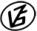 Tapasztalataidat, élményeidet őrömmel fogadjuk! 
(Fotó és videó anyagokat is várunk.)          Elnevezése          ElnevezéseKódjaLeírása1.Ecseri templomrom014QRA romtól ÉK-re, az emléktábla D-i oldalán, 
az első téglaoszlop/ülőke ÉK-i oldalán2.Gödény-halom015QRAz út ÉNY-i oldalán, az árok túlsó oldalán, egy akácfa D-i oldalán3.Megyehatár-fakereszt016QRA 45-ös főút NY-i oldalán, a feszület talapzatának alsó harmadán, 
a D-i oldalon4.Megyehatár-áteresz017QRAz áteresz DNY-i oldalán, az út DK-i oldalán, 
az erdősáv egyik fájának ÉNY-i oldalán5.Bökényi duzzasztó018QRA töltés É-i oldalán, az első tölgyfa DK-i oldalán          Elnevezése          ElnevezéseKódjaLeírása1.Ecseri templomrom014QRPA romtól DK-re, az emléktábla D-i oldalán, 
a harmadik téglaoszlop/ülőke ÉÉNY-i oldalán2.Gödény-halom015QRPAz út ÉNY-i oldalán, az árok túlsó oldalán, egy akácfa D-i oldalán3.Megyehatár-fakereszt016QRPA feszület mellett É-ra, az akácfa DK-i oldalán4.Megyehatár-áteresz017QRPAz áteresz DNY-i oldalán, az út DK-i oldalán, 
az erdősáv egyik fájának ÉNY-i oldalán5.Bökényi duzzasztó018QRPA töltés É-i oldalán, az utolsó tölgyfa DK-i oldalán